Srednja medicinska škola Slavonski Brod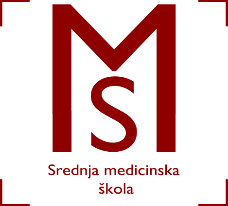 Vatroslava Jagića 3A
RASPORED KLINIČKIH VJEŽBI ZA 2.POLUGODIŠTEŠKOLSKA GODINA 2016/2017SMJER: MEDICINSKA SESTRA OPĆE NJEGE/MEDICINSKI TEHNIČAR OPĆE NJEGERAZRED: 5.ARASPORED VJEŽBI IZ METODIKE ZDRAVSTVENOG ODGOJA I DIJETETIKENAPOMENA: RASPORED JE PODLOŽAN PROMJENAMA ZBOG SPECIFIČNOSTI RADA SREDNJE MEDICINSKE ŠKOLE SLAVONSKI BROD.U slučaju nejasnoća, problema i dodatnih pitanja vezano uz raspored, učenici se mogu obratiti satničarima:DIJANA TOMAŠEVIĆ, bacc.med.techn. : dijana.tomasevic1986@gmail.comSUZANA KRIŽANOVIĆ MAURER, bacc.med.techn. : suzana.maurer@gmail.comU Slav.Brodu, 20.siječnja 2017.GRUPARADNI TJEDAN12317.16.01.2017. – 20.01.2017.Sestriinska skrb u jedinici za dijalizuOdjel za nefrologiju  i dijalizu14.45 – 19.05 (pon - pet)Mentor: Jakačić JadrankaZdravstvena njega psihijatrijskih bolesnikaOdjel za psihijatriju07.00 – 12.15 (pon - čet)07.00  - 10.00 (pet)Mentor: Kokanović BaricaZdravstvena njega kirurških bolesnika – specijalnaSlužba za kirurške djelatnosti07.00 – 12.15 (pon - pet)Mentor: Križanović Maurer Suzana18.23.01.2017. – 27.01.2017.Zdravstvena njega kirurških bolesnika – specijalnaSlužba za kirurške djelatnosti07.00 – 12.15 (pon - pet)Mentor: Križanović Maurer SuzanaSestriinska skrb u jedinici za dijalizuOdjel za nefrologiju  i dijalizu14.45 – 19.05 (pon - pet)Mentor: Jakačić JadrankaZdravstvena njega psihijatrijskih bolesnikaOdjel za psihijatriju07.00 – 12.15 (pon - pet)Mentor: Kokanović Barica19.30.01.2017. – 03.02.2017.InstrumentiranjeOperacijski blok i centralna sterilizacija14.45 – 19.05 (pon - pet)Mentor: Grubišić Sanja Zdravstvena njega – specijalnaSlužba za internističke djelatnosti07.00 – 12.15 (pon - čet)07.00 – 10.45 (pet)Mentor: Karlović JasnaZdravstvena njega starijih osobaDom za starije i nemoćne osobe07.00 – 12.15 (pon - čet)07.00 – 10.00 (pet)Mentor: Cvančić Jasmina20.06.02.2017. – 10.02.2017.Zdravstvena njega majkeOdjel za ginekologiju i opstetriciju07.00 – 12.15 (pon - pet)Mentor: Bureš SanelaZdravstvena njega kirurških bolesnika – specijalnaSlužba za kirurške djelatnosti07.00 – 12.15 (pon - pet)Mentor: Križanović Maurer SuzanaZdravstvena njega u kućiŠkolski kabinet/Njega u kući07.00 – 12.15 (pon - čet)07.00 – 10.00 (pet)Mentor: Jelić Marija21.13.02.2017. – 17.02.2017.Zdravstvena njega kirurških bolesnika – specijalnaSlužba za kirurške djelatnosti07.00 – 12.15 (pon - čet)Mentor: Križanović Maurer SuzanaSestriinska skrb u jedinici za dijalizuOdjel za nefrologiju  i dijalizu14.45 – 19.05 (pet)Mentor: Jakačić JadrankaInstrumentiranjeOperacijski blok i centralna sterilizacija07.00 – 13.00 SUBOTAMentor: Grubišić SanjaInstrumentiranjeOperacijski blok i centralna sterilizacija14.45 – 19.05 (pon - pet)Mentor: Grubišić SanjaVještine medicinske sestre/tehničara u gipsaoniciOdjel za ortopediju i traumatologiju/Gipsaonica07.00 – 12.15 (pon - pet)07.00 – 10.45 (pet)Mentor: Kuprešak Ivana22.20.02.2017. – 24.02.2017.Zdravstvena njega u kućiŠkolski kabinet/Njega u kući07.00 – 12.15 (pon - čet)07.00 – 10.00 (pet)Mentor: Jelić MarijaZdravstvena njega kirurških bolesnika – specijalnaSlužba za kirurške djelatnosti07.00 – 12.15 (pon - pet)Mentor: Križanović Maurer SuzanaZdravstvena njega majkeOdjel za ginekologiju i opstetriciju07.00 – 12.15 (pon - pet)Mentor: Bureš Sanela23.27.02.2017. – 03.03.2017.MATURALNE VJEŽBE (PREMA POSEBNOM RASPOREDU)MATURALNE VJEŽBE (PREMA POSEBNOM RASPOREDU)MATURALNE VJEŽBE (PREMA POSEBNOM RASPOREDU)24.06.03.2017. – 10.03.2017.Zdravstvena njega – specijalnaSlužba za internističke djelatnosti07.00 – 12.15 (pon - čet)07.00 – 10.45 (pet)Mentor: Karlović JasnaZdravstvena njega starijih osobaDom za starije i nemoćne osobe07.00 – 12.15 (pon - čet)07.00 – 10.00 (pet)Mentor: Cvančić JasminaInstrumentiranjeOperacijski blok i centralna sterilizacija07.00 – 13.00 SUBOTAMentor: Grubišić SanjaZdravstvena njega psihijatrijskih bolesnikaOdjel za psihijatriju07.00 – 12.15 (pon - čet)07.00  - 10.00 (pet)Mentor: Kokanović Barica25.13.03.2017. – 17.03.2017.Zdravstvena njega psihijatrijskih bolesnikaOdjel za psihijatriju07.00 – 12.15 (pon - čet)07.00  - 10.00 (pet)Mentor: Kokanović BaricaZdravstvena njega u kućiŠkolski kabinet/Njega u kući07.00 – 12.15 (pon - čet)07.00 – 10.00 (pet)Mentor: Jelić MarijaZdravstvena njega kirurških bolesnika – specijalnaSlužba za kirurške djelatnosti07.00 – 12.15 (pon - pet)Mentor: Križanović Maurer SuzanaInstrumentiranjeOperacijski blok i centralna sterilizacija07.00 – 13.00 SUBOTAMentor: Grubišić Sanja26.20.03.2017. – 24.03.2017.TEORIJSKA NASTAVA + ŠKOLSKI KABINET (DIJETETIKA I METODIKA ZDRAVSTVENOG ODGOJA) PREMA POSEBNOM RASPOREDU.TEORIJSKA NASTAVA + ŠKOLSKI KABINET (DIJETETIKA I METODIKA ZDRAVSTVENOG ODGOJA) PREMA POSEBNOM RASPOREDU.TEORIJSKA NASTAVA + ŠKOLSKI KABINET (DIJETETIKA I METODIKA ZDRAVSTVENOG ODGOJA) PREMA POSEBNOM RASPOREDU.27.27.03.2017. – 31.03.2017.2 DANA TEORIJSKA NASTAVA + 3 DANA ZDRAVSTVENE VJEŽBE PREMA POSEBNOM RASPOREDU.2 DANA TEORIJSKA NASTAVA + 3 DANA ZDRAVSTVENE VJEŽBE PREMA POSEBNOM RASPOREDU.2 DANA TEORIJSKA NASTAVA + 3 DANA ZDRAVSTVENE VJEŽBE PREMA POSEBNOM RASPOREDU.28.03.04.2017. – 07.04.2017.Zdravstvena njega starijih osobaDom za starije i nemoćne osobe07.00 – 12.15 (pon – pet)Mentor: Cvančić JasminaVještine medicinske sestre/tehničara u gipsaoniciOdjel za ortopediju i traumatologiju/Gipsaonica07.00 – 12.15 (pon - pet)07.00 – 10.45 (pet)Mentor: Kuprešak IvanaZdravstvena njega kirurških bolesnika – specijalnaSlužba za kirurške djelatnosti07.00 – 12.15 (pon - pet)Mentor: Križanović Maurer Suzana29.10.04.2017. – 14.04.2017.2 DANA TEORIJSKA NASTAVA + 1 DAN ZDRAVSTVENE VJEŽBE PREMA POSEBNOM RASPOREDU.+ 4 DANA ZDRAVSTVENE VJEŽBE (18. – 21.04.2017.)2 DANA TEORIJSKA NASTAVA + 1 DAN ZDRAVSTVENE VJEŽBE PREMA POSEBNOM RASPOREDU.+ 4 DANA ZDRAVSTVENE VJEŽBE (18. – 21.04.2017.)2 DANA TEORIJSKA NASTAVA + 1 DAN ZDRAVSTVENE VJEŽBE PREMA POSEBNOM RASPOREDU.+ 4 DANA ZDRAVSTVENE VJEŽBE (18. – 21.04.2017.)30.24.042017. – 28.04.2017.Zdravstvena njega starijih osobaDom za starije i nemoćne osobe07.00 – 12.15 (pon - čet)07.00 – 10.00 (pet)Mentor: Cvančić JasminaZdravstvena njega majkeOdjel za ginekologiju i opstetriciju07.00 – 12.15 (pon – čet)07.00 – 09.15 (pet)Mentor: Bureš SanelaSestriinska skrb u jedinici za dijalizuOdjel za nefrologiju  i dijalizu09.15 – 10.45 (pet)Mentor: Jakačić JadrankaZdravstvena njega – specijalnaSlužba za internističke djelatnosti07.00 – 12.15 (pon - čet)07.00 – 10.45 (pet)Mentor: Karlović JasnaSestriinska skrb u jedinici za dijalizuOdjel za nefrologiju  i dijalizu10.45 – 12.15 (pet)Mentor: Jakačić Jadranka31.01.05.2017. – 05.05.2017.Vještine medicinske sestre/tehničara u gipsaoniciOdjel za ortopediju i traumatologiju/Gipsaonica07.00 – 12.15 (pon - pet)07.00 – 10.45 (pet)Mentor: Kuprešak IvanaZdravstvena njega kirurških bolesnika – specijalnaSlužba za kirurške djelatnosti07.00 – 12.15 (pon - pet)Mentor: Križanović Maurer SuzanaZdravstvena njega majkeOdjel za ginekologiju i opstetriciju07.00 – 12.15 (pon – čet)07.00 – 09.15 (pet)Mentor: Bureš Sanela32.08.05.2017. – 12.05.2017.Zdravstvena njega majkeOdjel za ginekologiju i opstetriciju07.00 – 12.15 (pon – čet)07.00 – 09.15 (pet)Mentor: Bureš SanelaSestriinska skrb u jedinici za dijalizuOdjel za nefrologiju  i dijalizu09.15 – 10.45 (pet)Mentor: Jakačić JadrankaZdravstvena njega kirurških bolesnika – specijalnaSlužba za kirurške djelatnosti07.00 – 12.15 (pon - čet)Mentor: Križanović Maurer SuzanaSestriinska skrb u jedinici za dijalizuOdjel za nefrologiju  i dijalizu14.45 – 19.05 (pet)Mentor: Jakačić JadrankaInstrumentiranjeOperacijski blok i centralna sterilizacija14.45 – 19.05 (ponedjeljak i petak)Mentor: Grubišić SanjaSestriinska skrb u jedinici za dijalizuOdjel za nefrologiju  i dijalizu14.45 – 19.05 (uto - čet)Mentor: Jakačić Jadranka33.15.05.2017. – 19.05.2017.TEORIJSKA NASTAVA + ŠKOLSKI KABINET (DIJETETIKA I METODIKA ZDRAVSTVENOG ODGOJA) PREMA POSEBNOM RASPOREDU.TEORIJSKA NASTAVA + ŠKOLSKI KABINET (DIJETETIKA I METODIKA ZDRAVSTVENOG ODGOJA) PREMA POSEBNOM RASPOREDU.TEORIJSKA NASTAVA + ŠKOLSKI KABINET (DIJETETIKA I METODIKA ZDRAVSTVENOG ODGOJA) PREMA POSEBNOM RASPOREDU.RADNI TJEDANGRUPA12317.DijetetikaŠkolski kabinet12.15 – 14.45 (četvrtak)Mentor: Majić BlaženkaMetodika zdravstvenog odgojaŠkolski kabinet12.15 – 14.45 (čet)Mentor: Bureš SanelaMetodika zdravstvenog odgojaŠkolski kabinet12.15 – 14.45 (pet)Mentor: Bureš Sanela18.Metodika zdravstvenog odgojaŠkolski kabinet12.15 – 14.45 (pet)Mentor: Bureš SanelaDijetetikaŠkolski kabinet12.15 – 14.45 (četvrtak)Mentor: Majić BlaženkaMetodika zdravstvenog odgojaŠkolski kabinet12.15 – 14.45 (čet)Mentor: Bureš Sanela19.Metodika zdravstvenog odgojaŠkolski kabinet12.15 – 14.45 (čet)Mentor: Bureš SanelaMetodika zdravstvenog odgojaŠkolski kabinet12.15 – 14.45 (pet)Mentor: Bureš SanelaDijetetikaŠkolski kabinet12.15 – 14.45 (četvrtak)Mentor: Majić Blaženka20.DijetetikaŠkolski kabinet12.15 – 14.45 (četvrtak)Mentor: Majić BlaženkaMetodika zdravstvenog odgojaŠkolski kabinet12.15 – 14.45 (čet)Mentor: Bureš SanelaMetodika zdravstvenog odgojaŠkolski kabinet12.15 – 14.45 (pet)Mentor: Bureš Sanela21.Metodika zdravstvenog odgojaŠkolski kabinet12.15 – 14.45 (pet)Mentor: Bureš SanelaDijetetikaŠkolski kabinet12.15 – 14.45 (četvrtak)Mentor: Majić BlaženkaMetodika zdravstvenog odgojaŠkolski kabinet12.15 – 14.45 (čet)Mentor: Bureš Sanela22.Metodika zdravstvenog odgojaŠkolski kabinet12.15 – 14.45 (čet)Mentor: Bureš SanelaMetodika zdravstvenog odgojaŠkolski kabinet12.15 – 14.45 (pet)Mentor: Bureš SanelaDijetetikaŠkolski kabinet12.15 – 14.45 (četvrtak)Mentor: Majić Blaženka23.MATURALNE VJEŽBEMATURALNE VJEŽBEMATURALNE VJEŽBE24.DijetetikaŠkolski kabinet12.15 – 14.45 (četvrtak)Mentor: Majić BlaženkaMetodika zdravstvenog odgojaŠkolski kabinet12.15 – 14.45 (čet)Mentor: Bureš SanelaMetodika zdravstvenog odgojaŠkolski kabinet12.15 – 14.45 (pet)Mentor: Bureš Sanela25.Metodika zdravstvenog odgojaŠkolski kabinet12.15 – 14.45 (pet)Mentor: Bureš SanelaDijetetikaŠkolski kabinet12.15 – 14.45 (četvrtak)Mentor: Majić BlaženkaMetodika zdravstvenog odgojaŠkolski kabinet12.15 – 14.45 (čet)Mentor: Bureš Sanela26.PREMA POSEBNOM RASPOREDUPREMA POSEBNOM RASPOREDUPREMA POSEBNOM RASPOREDU27.PREMA POSEBNOM RASPOREDUPREMA POSEBNOM RASPOREDUPREMA POSEBNOM RASPOREDU28.Metodika zdravstvenog odgojaŠkolski kabinet12.15 – 14.45 (čet)Mentor: Bureš SanelaMetodika zdravstvenog odgojaŠkolski kabinet12.15 – 14.45 (pet)Mentor: Bureš SanelaDijetetikaŠkolski kabinet12.15 – 14.45 (četvrtak)Mentor: Majić Blaženka29.PREMA POSEBNOM RASPOREDUPREMA POSEBNOM RASPOREDUPREMA POSEBNOM RASPOREDU30.DijetetikaŠkolski kabinet12.15 – 14.45 (četvrtak)Mentor: Majić BlaženkaMetodika zdravstvenog odgojaŠkolski kabinet12.15 – 14.45 (čet)Mentor: Bureš SanelaMetodika zdravstvenog odgojaŠkolski kabinet12.15 – 14.45 (pet)Mentor: Bureš Sanela31.Metodika zdravstvenog odgojaŠkolski kabinet12.15 – 14.45 (pet)Mentor: Bureš SanelaDijetetikaŠkolski kabinet12.15 – 14.45 (četvrtak)Mentor: Majić BlaženkaMetodika zdravstvenog odgojaŠkolski kabinet12.15 – 14.45 (čet)Mentor: Bureš Sanela32.Metodika zdravstvenog odgojaŠkolski kabinet12.15 – 14.45 (čet)Mentor: Bureš SanelaMetodika zdravstvenog odgojaŠkolski kabinet12.15 – 14.45 (pet)Mentor: Bureš SanelaDijetetikaŠkolski kabinet12.15 – 14.45 (četvrtak)Mentor: Majić Blaženka33.PREMA POSEBNOM RASPOREDUPREMA POSEBNOM RASPOREDUPREMA POSEBNOM RASPOREDU